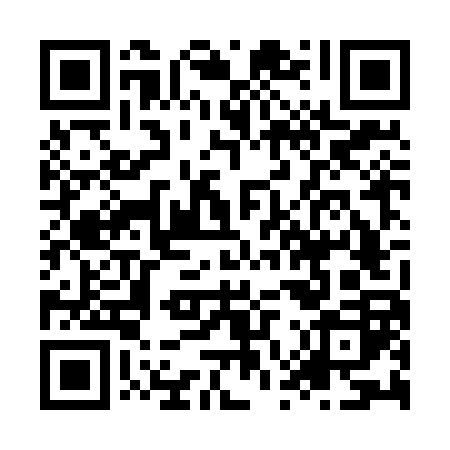 Ramadan times for Doomadgee, AustraliaMon 11 Mar 2024 - Wed 10 Apr 2024High Latitude Method: NonePrayer Calculation Method: Muslim World LeagueAsar Calculation Method: ShafiPrayer times provided by https://www.salahtimes.comDateDayFajrSuhurSunriseDhuhrAsrIftarMaghribIsha11Mon5:345:346:4712:554:177:037:038:1112Tue5:345:346:4712:544:177:027:028:1013Wed5:345:346:4712:544:167:017:018:0914Thu5:355:356:4712:544:167:007:008:0915Fri5:355:356:4712:544:166:596:598:0816Sat5:355:356:4812:534:166:596:598:0717Sun5:365:366:4812:534:166:586:588:0618Mon5:365:366:4812:534:156:576:578:0519Tue5:365:366:4812:524:156:566:568:0420Wed5:365:366:4912:524:156:556:558:0421Thu5:375:376:4912:524:156:556:558:0322Fri5:375:376:4912:524:146:546:548:0223Sat5:375:376:4912:514:146:536:538:0124Sun5:375:376:4912:514:146:526:528:0025Mon5:375:376:5012:514:136:516:517:5926Tue5:385:386:5012:504:136:516:517:5927Wed5:385:386:5012:504:136:506:507:5828Thu5:385:386:5012:504:126:496:497:5729Fri5:385:386:5012:494:126:486:487:5630Sat5:385:386:5112:494:126:476:477:5531Sun5:395:396:5112:494:116:476:477:551Mon5:395:396:5112:494:116:466:467:542Tue5:395:396:5112:484:116:456:457:533Wed5:395:396:5212:484:106:446:447:524Thu5:395:396:5212:484:106:436:437:525Fri5:405:406:5212:474:096:436:437:516Sat5:405:406:5212:474:096:426:427:507Sun5:405:406:5212:474:096:416:417:498Mon5:405:406:5312:474:086:406:407:499Tue5:405:406:5312:464:086:406:407:4810Wed5:405:406:5312:464:076:396:397:47